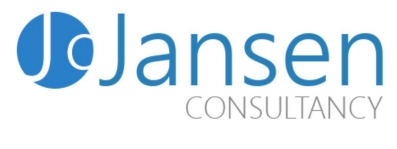 FactuurFactuurnummer:2021-0001Factuurdatum:15-01-2021Vervaldatum:15-02-2021Referentie:xxx-123-456OmschrijvingBedragAantalTotaalUren€12,5075€937,50Materiaal€1.000,001€1.000,00SubtotaalSubtotaalSubtotaalSubtotaal€1.937,5021% btw21% btw21% btw21% btw€196,889% btw9% btw9% btw9% btw€90,00TotaalTotaalTotaalTotaal€2.224,38